PressemitteilungBlue World TechnologiesZusammenarbeit zwischen Tuco Marine undBlue World TechnologiesAalborg, 1. Juni 2022 – Blue World Technologies und Tuco Marine haben eine Partnerschaft für die Entwicklung von Arbeitsbooten mit Brennstoffzellen-Antrieb geschlossen. Im Rahmen der Kooperation entwickeln und testen die beiden Unternehmen eine flexible Methanol-Brennstoffzelle für elektrische Arbeitsboote, die einen klimafreundlichen Betrieb mit hoher Reichweite und ohne schädliche Emissionen ermöglicht.Das Brennstoffzellensystem von Blue World Technologies bietet der Schifffahrt eine grüne Alternative zu klassischen Antriebssystemen. Je nach Bootstyp kann die Brennstoffzellen als unterstützender oder eigenständiger Antrieb eingesetzt werden. Die Flexibilität des Systems erlaubt zudem eine einfache Anpassung an den verfügbaren Platz auf dem Fahrzeug. Das Methanol-Brennstoffzellensystem ist wartungsarm, stößt weder SOx noch NOx und Partikel aus und arbeitet CO2-neutral.Tuco Marine liefert Schnellboote für die Berufsschifffahrt. Die Boote dieser sogenannten ProZero-Serie sind so gebaut, dass sie Anforderungen unter härtesten Bedingungen standhalten. Sie können in verschiedensten Anwendungsbereichen eingesetzt werden, unter anderem zum Leinen-Handling, für Lotsendienste und Transporte. Dabei sind nahezu unbegrenzte Anpassungen möglich. Sie reichen von großen und individuell gestaltbaren Arbeitsdecks über Kräne und Hebevorrichtungen bis hin zu Bugtüren für das einfache Einladen der Ausrüstung. Die Leichtbauweise von Tuco Marine spart Kraftstoff und senkt die Betriebskosten, was der Umwelt zugutekommt und den grünen Wandel vorantreibt.Tuco Marine und Blue World Technologies gestalten die Zukunft für eine nachhaltigere Welt und setzen sich mit ihrer Kooperation für eine klimaschonende Mobilität auf dem Wasser ein. Die beiden Partner nehmen die Entwicklung eines Arbeitsbootes mit Methanolantrieb in Angriff, um schädliche Emissionen wie NOx, SOx und Partikel zu vermeiden. Die hocheffiziente, kostengünstige Brennstoffzellenlösung von Blue World Technologies und die maßgeschneiderten leichten Arbeitsboote von Tuco Marine bieten der Schifffahrt eine realistische Alternative zu Verbrennungsantrieben. Mit diesem Zusammenwirken schafft die Kooperation die Möglichkeit, die CO2-Emissionen in der Well-to-Wheel-Perspektive um bis zu hundert Prozent zu reduzieren, und ebnet den Weg in eine grüne Zukunft.„Tuco wurde mit der Überzeugung gegründet, dass wir die Umwelt nicht mehr als notwendig belasten sollten. Unser innovativer Ansatz für Produkte, die weniger wiegen und Kraftstoff sparen, ist ein Schritt in eine nachhaltigere Zukunft“, sagt Jonas Pedersen, CEO von Tuco Marine.„Das Brennstoffzellensystem von Blue World Technologies bietet der Schifffahrt zahlreiche Vorteile, und mit dem Fokus auf alternativen Antriebslösungen ist die Zusammenarbeit zwischen Tuco und Blue World eine sinnvolle Ergänzung. Wir hoffen für die Zukunft, dass die Industrie umdenkt und umweltfreundliche Lösungen wie unsere annimmt“, ergänzt Mads Friis Jensen, CCO und Mitgründer von Blue World Technologies.Das Interesse am Einsatz von Methanol als Kraftstoff in der Schifffahrt nimmt zu. Maersk, der weltweit größte Betreiber von Containerschiffen, ist in diesem Bereich führend und hat zwölf große Hochseecontainerschiffe in Auftrag gegeben, die mit grünem Methanol betrieben und bereits ab 2024 eingesetzt werden. Damit übernimmt das Unternehmen Verantwortung und ist zum Vorreiter bei grünen Alternativen für einen klimafreundlichen Seeverkehr geworden.Die Zusammenarbeit von Blue World Technologies und Tuco Marine geht auf das Projekt „BlueDolphin“ zurück, an dem auch die Universität von Aalborg beteiligt ist. BlueDolphin ist ein Entwicklungsprojekt für kleinere Schiffe wie Arbeitsboote, die durch ein Methanol-Brennstoffzellensystem angetrieben werden. Finanziert wird das Projekt vom Energy Technology Development and Demonstration Programme mit dem Ziel, die Entwicklung und den Einsatz von Methanol-Brennstoffzellen in Arbeitsbooten zu fördern. Ein Arbeitsboot von Tuco Marine – dieser elektrische Bootstyp kann in Zukunft auch mit einem Methanol-Brennstoffzellensystem betrieben werden (Foto: Blue World Technologies).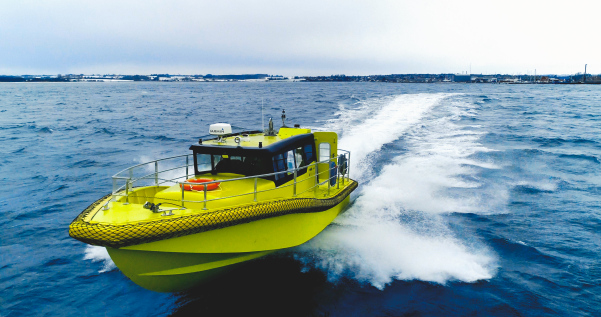 Pressekontakte: Blue World TechnologiesBlue World TechnologiesHead of PR and Communication				 Anne Kvist 					 	E-Mail: akv@blue.world	 	 Mobil: +45 31 60 16 71	Ulrich Stockheim CommunicationsWolfgang NüboldE-Mail: wn@us-communications.comTelefon: +49 221 28 06 55 13Tuco MarineCEOJonas PedersenE-Mail: mail@tuco.dkMobil: + 45 20 14 38 98			Über Blue World TechnologiesBlue World Technologies ist ein ehrgeiziger und visionärer Entwickler und Hersteller von Hochtemperatur-PEM Brennstoffzellen-Komponenten und Systemen für stationäre und APU-Anwendungen und für den Automobil- und Schwerlasttransportsektor auf der ganzen Welt. Die Brennstoffzellen sind eine umweltfreundliche Alternative zu Verbrennungsmotoren und Dieselgeneratoren. Als Teil des Power-to-X-Ökosystems unterstützt die Methanol-Brennstoffzellentechnologie denjenigen Teil des ökologischen Umbaus, der nicht allein durch direkte Elektrifizierung und Batterietechnologie bewältigt werden kann.Blue World Technologies verwendet als Energieträger für seine Brennstoffzellensysteme primär Methanol – ein erneuerbarer flüssiger Kraftstoff, der unter Verwendung der vorhandenen Infrastruktur einfach und kostengünstig jahrelang gelagert und um die Welt transportiert werden kann.Blue World Technologies kann auf umfangreiche Erfahrungen aus der Brennstoffzellenindustrie zurückgreifen und hat sich zum Ziel gesetzt, der Technologie durch Massenproduktion zum Durchbruch zu verhelfen. Das Unternehmen konzentriert sich auf die Hochtemperatur-PEM-Brennstoffzelle in Kombination mit Methanol-Reforming. Diese Kombination gewährleistet ein einfaches Systemdesign mit hoher Umwandlungseffizienz und erheblichen Vorteilen wie CO2-Reduzierung, Kraftstoffkosteneinsparungen und null schädlichen Emissionen.Lesen Sie mehr über Blue World Technologies auf unserer Website www.blue.world oder besuchen Sie uns in den sozialen Medien.Über Tuco Marine
Tuco Marine ist auf Schnellboote für Profis spezialisiert. Wir sind Experten für innovative maritime Konstruktions- und Materialtechnologien – ein Know-how, das sich im Laufe der Jahre in zahlreichen erfolgreichen Auslieferungen äußerst zuverlässiger Boote sowie in anderen Branchen wie der Windkraftindustrie, der Luftfahrt und der Energieversorgung bewährt hat. Unsere umfassende Kundenerfahrung und bewährte Konstruktionen finden sich heute in der ProZero-Serie von Schnellbooten für Profis wieder. Die Boote werden mit modernster Vakuumtechnologie und Verbundwerkstoffen hergestellt. Das Ergebnis sind leichte Boote, die sich hervorragend handhaben lassen und weniger Motorleistung benötigen, was wiederum zu geringeren Betriebskosten für unsere Kunden und einer geringeren Umweltbelastung führt.